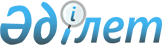 О введении временного запрета на вывоз с территории Республики Казахстан отходов и лома черных металловПостановление Правительства Республики Казахстан от 17 апреля 2014 года № 373      Примечание РЦПИ!

      Вводится в действие с 21 апреля 2014 года.      В соответствии со статьей 9 Соглашения о единых мерах нетарифного регулирования в отношении третьих стран от 25 января 2008 года и статьей 8 Соглашения о порядке введения и применения мер, затрагивающих внешнюю торговлю товарами, на единой таможенной территории в отношении третьих стран от 9 июня 2009 года, в целях предотвращения критического недостатка на внутреннем рынке отходов и лома черных металлов Правительство Республики Казахстан ПОСТАНОВЛЯЕТ:



      1. Ввести в период с 21 апреля по 30 июня 2014 года запрет на вывоз отходов и лома черных металлов (код ТН ВЭД ТС 7204), за исключением отходов и лома легированной стали, в том числе коррозионностойкой стали (коды ТН ВЭД ТС 7204 21 100 0, 7204 21 900 0) и прочей (код ТН ВЭД ТС 7204 29 000 0).



      2. Комитету таможенного контроля Министерства финансов Республики Казахстан в установленном законодательством порядке обеспечить исполнение пункта 1 настоящего постановления.



      3. Акционерному обществу «Национальная компания «Қазақстан темір жолы» (по согласованию) в установленном законодательством порядке принять меры по реализации пункта 1 настоящего постановления.



      4. Министерству экономики и бюджетного планирования Республики Казахстан в установленном порядке:

      1) проинформировать Евразийскую экономическую комиссию о введении запрета, указанного в пункте 1 настоящего постановления;

      2) внести на рассмотрение Евразийской экономической комиссии предложения о применении мер, указанных в пункте 1 настоящего постановления, другими государствами – участниками Таможенного союза. 



      5. Министерству иностранных дел Республики Казахстан в течение четырнадцати календарных дней со дня введения в действие настоящего постановления уведомить секретариат Интеграционного комитета Евразийского экономического сообщества о принимаемых Правительством Республики Казахстан мерах по регулированию внешнеторговой деятельности.



      6. Настоящее постановление вводится в действие с 21 апреля 2014 года и подлежит официальному опубликованию.      Премьер-Министр

      Республики Казахстан                       К. МАСИМОВ
					© 2012. РГП на ПХВ «Институт законодательства и правовой информации Республики Казахстан» Министерства юстиции Республики Казахстан
				